Meusburger Georg GmbH & Co KGKesselstr. 42, 6960 Wolfurt, AustriaMeusburger now offers new guiding elements in the area of die makingThe standard parts manufacturer Meusburger expands its range with a new sliding guide bush with solid lubricant rings and collar. In addition the standard guiding system has been expanded with a diameter of 80 mm which is especially suitable for large dies.New self-lubricating sliding guide bush The E 5126 Sliding guide bush with solid lubricant rings and collar is characterised by optimal sliding properties thanks to resistant bronze and the graphite solid lubricant rings in the sliding surface. The bush and the retainer clip are interchangeable according to DIN 98314 / ISO 9448. Due to the G6 tolerance the play between the pillar and the bush is increased. Therefore the processing of thicker metal sheets during which high shear forces may occur is possible.Guiding system with 80 mm diameterThe standard guiding system is now also available with diameter 80 mm and up to length 400 mm. It is therefore especially suitable for uses in large dies. The guiding system is available as a ball guide as well as with sliding guide bushes.As usual the expert in standard components offers all products from stock.Picture credits: Photo (Meusburger)Caption: Meusburger now offers new guiding elements in the area of die making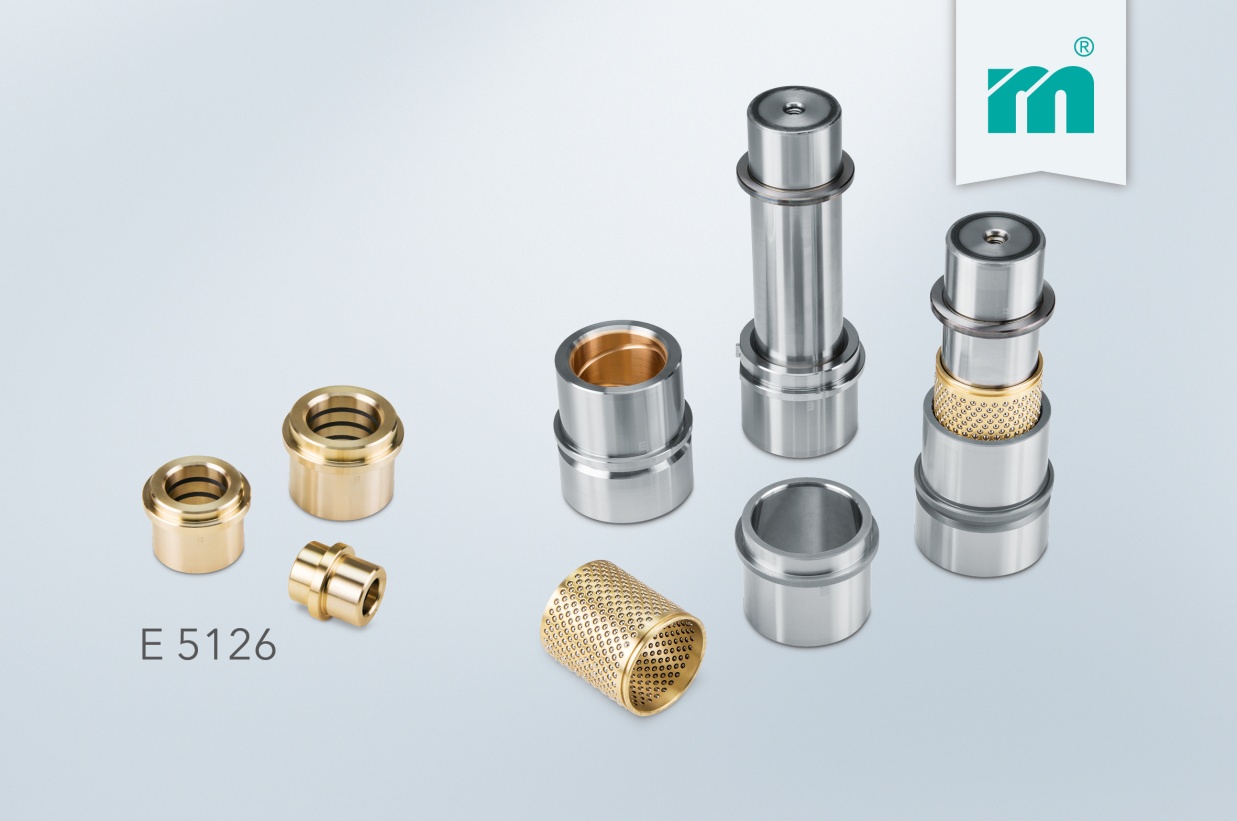 Meusburger Group – Setting StandardsThe Meusburger Group is the leading international manufacturer of high-quality standard parts, hot runner and control systems and selected items in workshop equipment. More than 17,500 customers all over the world make use of the numerous advantages of standardisation and benefit from the company's over 50 years of experience in working with steel. The permanent availability of products makes the Meusburger Group the reliable and global partner for die, mould, jigs and fixtures construction.Further information:Meusburger Georg GmbH & Co KGCommunication / Public relationsLia KlimmerPhone: + 43 5574 6706-1446Email: presse@meusburger.compresse@meusburger.comhttp://www.meusburger.com/en/press/press.html